ΕΝΤΥΠΟ ΔΙΑΒΟΥΛΕΥΣΗΣ ΓΙΑ ΤΗ ΠΡΟΕΤΟΙΜΑΣΙΑ ΤΟΥ ΤΟΠΙΚΟΥ ΠΡΟΓΡΑΜΜΑΤΟΣ ΤΑΠΤοΚ/ΕΚΤ ΣΤΗ  ΠΕΡΙΦΕΡΕΙΑΚΗ ΕΝΟΤΗΤΑ ΛΑΣΙΘΙΟΥ ΣΤΟ ΠΛΑΙΣΙΟ ΤΟΥ ΑΞΟΝΑ 5 (ΕΚΤ): «ΠΡΟΩΘΗΣΗ ΤΗΣ ΚΟΙΝΩΝΙΚΗΣ ΕΝΤΑΞΗΣ ΚΑΙ ΚΑΤΑΠΟΛΕΜΗΣΗ ΤΗΣ ΦΤΩΧΕΙΑΣ ΣΤΗΝ ΚΡΗΤΗ» ΤΟΥ ΠΕΡΙΦΕΡΕΙΑΚΟΥ ΕΠΙΧΕΙΡΗΣΙΑΚΟΥ ΠΡΟΓΡΑΜΜΑΤΟΣ (ΠΕΠ) ΚΡΗΤΗΣ 2014-2020Το παρόν Έντυπο δεν θεωρείται κατάθεση πρότασης, αλλά θα ληφθεί υπόψη για προετοιμασία του τοπικού προγράμματος.ΥΠΟΓΡΑΦΗ-ΣΦΡΑΓΙΔΑ: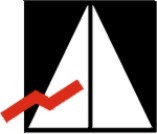 ΑΝΑΠΤΥΞΙΑΚΗ ΛΑΣΙΘΙΟΥΑναπτυξιακή Ανώνυμη Εταιρεία ΟΤΑΑΡΓΥΡΟΠΟΥΛΟΥ 3  - 721 00 Αγιος Νικόλαος                                                                             ΤΗΛ: 28410 91110    -    FAX: 28410 91120    -    E-mail:  info@anlas.gr    -    Website: www.anlas.grΑΡΓΥΡΟΠΟΥΛΟΥ 3  - 721 00 Αγιος Νικόλαος                                                                             ΤΗΛ: 28410 91110    -    FAX: 28410 91120    -    E-mail:  info@anlas.gr    -    Website: www.anlas.grΕΠΩΝΥΜΙΑ ΦΟΡΕΑ:ΔΙΕΥΘΥΝΣΗ:ΥΠΕΥΘΥΝΟΣ:ΤΗΛΕΦΩΝΟ:FAX:E-MAIL:ΔΡΑΣΕΙΣΣΥΝΟΠΤΙΚΗ ΠΕΡΙΓΡΑΦΗΟΜΑΔΑ ΣΤΟΧΟΥΣυμβουλευτική υποστήριξηΕπιχορήγηση επιχειρήσεων για πρόσληψη ανέργων (ΝΘΕ)Επιχορήγηση για τη δημιουργία νέας επιχείρησης (τύπου ΝΕΕ)Συνεχιζόμενη επαγγελματική κατάρτισηΠαροχή υπηρεσιών προς ευπαθείς ομάδες των περιοχών παρέμβασηςΆλλη:Άλλη:ΠΑΡΑΤΗΡΗΣΕΙς - ΑΠΟΨΕΙΣ - ΠΡΟΤΑΣΕΙΣΗΜΕΡΟΜΗΝΙΑ:ΟΝΟΜΑΤΕΠΩΝΥΜΟ: